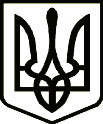 Україна    НОСІВСЬКА МІСЬКА РАДА
Носівського району ЧЕРНІГІВСЬКОЇ ОБЛАСТІВИКОНАВЧИЙ КОМІТЕТР І Ш Е Н Н Я 04 квітня 2018 року                           м. Носівка     		                     №  Про внесення змін до Порядку видачі довідок про фактичне місце проживання(не проживання) особи на територіїНосівської міської ради за певною адресою»Відповідно до ст. 40 Закону України «Про місцеве самоврядування в Україні», виконавчий комітет  вирішив:      1.Схвалити зміни до Порядку видачі довідок  про фактичне місце проживання ( не проживання) особи на території Носівської міської ради за певною адресою», виклавши перше речення пункту 2.3  в новій редакції, а саме:Якщо  місце фактичного проживання  особи (осіб) не співпадає з місцем реєстрації,  розпорядженням міського голови створюється комісія у складі не менше трьох осіб, до якої в обов’язковому порядку входить депутат міської ради.2. Схвалити затвердження нової форми довідки про фактичне місце проживання ( не проживання) особи (осіб) на території Носівської міської ради за певною адресою (додаток 1).3. Схвалити затвердження нової форми заяви  про надання довідки про  фактичне місце проживання ( не проживання) особи (осіб) на території Носівської міської ради за певною адресою (додаток 2).4. Подати даний проект рішення без змін та доповнень на розгляд постійних комісій та міської ради.5. Контроль за виконанням рішення покласти на начальника відділу правового забезпечення та кадрової роботи виконавчого апарату  міської ради С.С. Яму.           Міський голова                                                                       В.М. ІгнатченкоПРОЕКТ РІШЕННЯ ПІДГОТУВАВ:Начальник відділу правового забезпеченнята кадрової роботи                                                                     С.С. ЯмаПОГОДЖЕННЯ : Перший заступник міського голови  з питань діяльності виконавчих органів                                О.В. Яловський Керуючий справами виконавчого комітету                              І.І. Власенко   Начальник загального відділу                                                   Н.В. РубельДодаток 1до рішення міської ради  від _____________2018  р. №___/__/ VІІДОВІДКАпро фактичне місце проживання (не проживання)особи (осіб)  на території Носівської міської ради за певною адресою        Видана Носівською міською радою Чернігівської  області гр.____________________________________________________________________про те, що  ____________________________________________________________,                                                         (Прізвище, ім’я, по батькові громадянина факт проживання якого встановлюється) який (які) перебуває ( перебувають) на реєстраційному обліку ______________________________________________________________________,                                                                        (адреса реєстрації місця проживання)фактично проживає (проживають),  не проживає  (не проживають) за адресою: потрібне підкреслити______________________________________________________________________.Підстава: Акт про фактичне місце проживання (не проживання) на території Носівської міської ради від “___”  ________________року.Довідка видана для пред’явлення________________________________________
 Довідку видав(видала)___________________     __________      __________________________                                                                                                                                                                       ( Посада)                                                      (Підпис)                                  (Прізвище, ініціали) Додаток 2до рішення міської ради від _________2018  р. №__/__/ VІІЗАЯВАпро надання довідки про фактичне місце проживання (не проживання)на території Носівської міської ради за певною адресою       Я,_____________________________________________________________________(Прізвище, ім’я, по батькові ) Прошу видати мені довідку про фактичне місце проживання ( не проживання)_________________________________________________________________(Прізвище, ім’я, по батькові)для пред’явлення до ___________________________________________________.Підтверджую, що _______________________________________________________(Прізвище, ім’я, по батькові)зареєстрований ( зареєстровані) за адресою :____________________________________________________________________________________________________Фактично проживає ( проживають)  за адресою:_________________________________________________________________________________________________.Даю згоду на обробку персональних даних відповідно до Закону України «Про захист персональних даних».Я, ______________________________________________________________ несу відповідальність за достовірність наданої інформації.
 «____»__________________201___ року                 ___________________________                                                                                                                                                                 ( підпис заявника) 